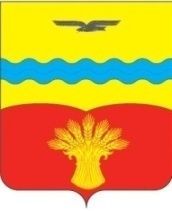 АДМИНИСТРАЦИЯ  МУНИЦИПАЛЬНОГО  ОБРАЗОВАНИЯ КИНЗЕЛЬСКИЙ СЕЛЬСОВЕТ  КрасногвардейскОГО районА  оренбургской ОБЛАСТИП О С Т А Н О В Л Е Н И Ес. Кинзелька   14.12.2016                                                                                                 № 148-п  Об утверждении проекта планировки и проекта межевания для строительства объекта:  «Реконструкция ЛЭП 35 кВ «Никольская-Малаховская и ЛЭП 35 кВ «Малаховская-Кодяковская» по титулу: «Реконструкция ВЛ-35кВ «2Л» «Никольская-Ольховская-Кодяковская», Ольховское, Кодяковское месторождение»В соответствии с частью 20 статьи 45, статьей 46 Градостроительного кодекса Российской Федерации, со статьей 28 Федерального закона от 06 октября 2003 года № 131-ФЗ «Об общих принципах местного самоуправления в Российской Федерации», со статьей 5, 27 Устава муниципального образования Кинзельский сельсовет Красногвардейского района Оренбургской области:1. Утвердить проект планировки  территории и  проект межевания для строительства  объекта: «Реконструкция ЛЭП 35 кВ «Никольская-Малаховская и ЛЭП 35 кВ «Малаховская-Кодяковская» по титулу: «Реконструкция ВЛ-35кВ «2Л» «Никольская-Ольховская-Кодяковская», Ольховское, Кодяковское месторождение»  на территории муниципального образования Кинзельский сельсовет Красногвардейского района Оренбургской области.2. Установить, что настоящее постановление вступает в силу со дня его подписания, подлежит обнародованию и размещению на официальном сайте муниципального образования Красногвардейский район в сети "Интернет" (раздел Градостроительная документация).3. Контроль за исполнением настоящего постановления оставляю за собой.Глава  сельсовета                                                                             Г.Н. РаботяговРазослано: в дело, ООО «Уралэлектрострой», для обнародования, отделу архитектуры и градостроительства, прокурору района.